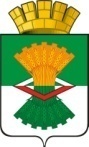 АДМИНИСТРАЦИЯМАХНЁВСКОГО МУНИЦИПАЛЬНОГО ОБРАЗОВАНИЯПОСТАНОВЛЕНИЕ30 апреля 2021 года                                                                                              № 323п.г.т. МахнёвоО внесении изменений в постановление Администрации Махнёвского муниципального образования от 17.04.2020 года № 303 «О создании межведомственной комиссии по профилактике экстремизма на территории Махнёвского муниципального образования» В соответствии с Федеральным законом от 25.07.2002 № 114-ФЗ                    (ред. от 08.12.2020) «О противодействии экстремистской деятельности», Федеральным законом от 06.10.2003 года № 131-ФЗ «Об общих принципах организации местного самоуправления в Российской Федерации», руководствуясь Уставом Махнёвского муниципального образования, ПОСТАНОВЛЯЮ:Постановление Администрации Махнёвского муниципального образования от 17.04.2020 года № 303 «О создании межведомственной комиссии по профилактике экстремизма на территории Махнёвского муниципального образования» изложить в новой редакции.2. Опубликовать настоящее Постановление в газете «Алапаевская искра» и разместить на официальном сайте Махёвского муниципального образования в сети интернет.3. Контроль за исполнением настоящего Постановления возложить на заместителя главы Администрации Махнёвского муниципального образования по социальным вопросам Г.А. Кокшарову.Глава Махнёвскогомуниципального образования                                                               А.С. КорелинПриложение № 1УТВЕРЖДЕНОПостановлением АдминистрацииМахнёвского муниципального образованияот 30.04.2021 № 323Состав межведомственной комиссии по профилактике экстремизма на территории Махнёвского муниципального образованияПредседатель Комиссии:Заместитель председателя:Секретарь Комиссии:Члены Комиссии:Приложение № 2УТВЕРЖДЕНО:Постановлением АдминистрацииМахнёвского муниципальногообразованияот 30.04.2021 № 323Положение о межведомственной комиссии по профилактике экстремизма на территории Махнёвского муниципального образованияОБЩИЕ ПОЛОЖЕНИЯ1.1. Межведомственная комиссия по профилактике экстремизма на территории Махнёвского муниципального образования, далее – Комиссия, является органом, организующим взаимодействие подразделений территориальных органов федеральных органов исполнительной власти, исполнительных органов государственной власти Свердловской области, расположенных на территории муниципального образования, и органа местного самоуправления в сфере профилактики экстремизма, а также минимизации и ликвидации последствий его проявлений на территории муниципального образования.1.2. Комиссия в своей деятельности руководствуется Конституцией Российской Федерации, федеральными конституционными законами, федеральными законами, указами и распоряжениями Президента Российской Федерации, постановлениями и распоряжениями Правительства Российской Федерации, иными нормативными правовыми актами Российской Федерации, законами и нормативными правовыми актами Свердловской области, Уставом Махнёвского муниципального образования, решениями межведомственной Комиссии по профилактике экстремизма в Свердловской области, а также настоящим Положением.1.3. В рамках реализации полномочий по направлению деятельности Комиссия взаимодействует с:- территориальными органами внутренних дел, в том числе службой участковых уполномоченных полиции и по делам несовершеннолетних;- территориальными структурными подразделениями Управления ФСБ России по Свердловской области, Следственного управления СК России по Свердловской области, учреждениями ФСИН;- общественными объединениями, участвующими в обеспечении правопорядка на территории муниципального образования;- иными организациями, предприятиями, расположенными на территории муниципального образования.ОСНОВНЫЕ ЗАДАЧИ, ФУНКЦИИ И ПРАВА КОМИССИИ2.1. Основными задачами Комиссии являются:1) обеспечение взаимодействия органов местного самоуправления с территориальными органами федеральных органов исполнительной власти, исполнительных органов государственной власти Свердловской области, а также общественными объединениями, организациями, иными формированиями, созданными по инициативе граждан в соответствии с действующим законодательством Российской Федерации, в сфере профилактики экстремизма;2) разработка предложений и рекомендаций по созданию условий для снижения уровня экстремистских проявлений, устранению причин и условий, способствующих их возникновению;3) вовлечение в работу по предупреждению и профилактике экстремизма общественных объединений, в том числе национально-культурных и религиозных организаций, иных формирований, созданных по инициативе граждан в соответствии с законодательством Российской Федерации.2.2. Для реализации возложенных на нее задач Комиссия осуществляет следующие функции:1) мониторинг, анализ и оценка состояния профилактики экстремизма в муниципальном образовании, а также выработка мер, направленных на совершенствование деятельности в этой области территориальных органов федеральных органов исполнительной власти, общественных объединений и организаций;2) разработка проектов программных документов в области профилактики экстремизма на территории муниципального образования, рассмотрение хода их реализации.2.3. Комиссия имеет право:1) запрашивать в установленном порядке необходимые материалы и информацию у территориальных органов федеральных органов исполнительной власти, расположенных на территории муниципального образования, общественных объединений, национально-культурных и религиозных организаций, а также иных формирований, созданных по инициативе граждан в соответствии с законодательством Российской Федерации, по вопросам, входящим в компетенцию Комиссии;2) приглашать на свои заседания должностных лиц территориальных органов федеральных органов исполнительной власти, расположенных на территории муниципального образования, общественных объединений, национально-культурных и религиозных организаций, а также иных формирований, созданных по инициативе граждан в соответствии с законодательством Российской Федерации;3) принимать в пределах своей компетенции решения рекомендательного характера, направленные на усовершенствование деятельности органов местного самоуправления в сфере профилактики экстремизма;4) привлекать для участия в работе Комиссии должностных лиц и специалистов территориальных органов федеральных органов исполнительной власти, а также представителей общественных объединений, национально-культурных и религиозных организаций (с их согласия);5) вносить в установленном порядке в Межведомственную комиссию по профилактике экстремизма в Свердловской области предложения по вопросам профилактики экстремизма.СОСТАВ КОМИССИИ3.1. Состав Комиссии и Положение о Комиссии утверждаются постановлением Администрации Махнёвского муниципального образования.3.2. Председателем Комиссии является Глава Махнёвского муниципального образования, который руководит деятельностью Комиссией и несет ответственность за выполнение возложенных на нее задач. 3.3. Заместителем председателя Комиссии является заместитель главы Администрации Махнёвского муниципального образования по социальным вопросам;3.4. Состав Комиссии координирует и контролирует деятельность руководителей учреждений и организаций по профилактике экстремизма и оказывает им необходимую помощь.4.ОРГАНИЗАЦИЯ РАБОТЫ КОМИССИИ4.1. Основной формой работы Комиссии являются плановые заседания, на основе разработанных годовых планов. Заседания проводятся не реже одного раза в квартал.4.2. Для рассмотрения неотложных вопросов председатель Комиссии может назначать внеочередные заседания.4.3. План работы Комиссии разрабатывается с учетом:- указаний и рекомендаций Межведомственной комиссии по профилактике экстремизма в Свердловской области;- складывающейся оперативной обстановки и имеющихся угрозообразующих факторов в сфере экстремистских проявлений на территории Махнёвского муниципального образования;- принятых ранее решений органов местного самоуправления по рассматриваемым вопросам;- реализации муниципальных программ в сфере профилактики экстремизма и гармонизации этноконфессиональных отношений.План работы Комиссии включает перечень вопросов, подлежащих рассмотрению на заседаниях, с указанием по каждому вопросу срока исполнения и ответственных за его подготовку.Члены Комиссии вносят предложения в план работы на основании соответствующего запроса председателя либо секретаря Комиссии.План работы Комиссии на следующий год рассматривается на последнем заседании в текущем году, представляется на утверждение председателю и утверждается им не позднее 31 декабря текущего года.4.4. Проведение заседаний Комиссии.Присутствие членов Комиссии на ее заседаниях обязательно.В случае невозможности присутствия члена Комиссии на заседании он обязан заблаговременно известить об этом секретаря Комиссии.В случае невозможности присутствия члена Комиссии на заседании присутствует лицо, исполняющее его обязанности, после согласования с председателем Комиссии.Заседание Комиссии считается правомочным, если на нем присутствует более половины ее членов.В зависимости от вопросов, рассматриваемых на заседаниях Комиссии, к участию в них могут привлекаться иные лица.Решение Комиссии принимается большинством голосов присутствующих на заседании членов Комиссии. В случае равенства голосов решающим является голос председателя Комиссии. Решения Комиссии оформляются в форме протокола установленной формы и подписываются председательствующим, далее направляются для исполнения членам Комиссии.Протокол включает порядковый номер, дату, место проведения заседания, должность, инициалы и фамилию председательствующего, инициалы и фамилии присутствующих членов Комиссии, приглашенных лиц, рассматриваемые вопросы, инициалы и фамилии докладчиков и выступающих, принятые решения.Каждый вопрос состоит из информации о выступающих и распорядительной части. В распорядительной части указываются принятые меры и поручения распорядительного характера, данные в ходе заседания с указанием сроков и ответственных исполнителей, решения должны быть конкретны и охватывать спектр решаемых задач по профилактике экстремизма того или иного субъекта.4.5. Председатель Комиссии:1) формирует цели и первоочередные задачи деятельности Комиссии;2) созывает заседание Комиссии;3) определяет круг вопросов, подлежащих рассмотрению на заседании Комиссии, и осуществляет руководство их подготовкой;4) ведет заседание Комиссии;5) подписывает протоколы заседаний Комиссии и другие документы, подготавливаемые Комиссией;6) распределяет обязанности между членами Комиссии;7) принимает меры к обеспечению гласности и учету общественного мнения в работе Комиссии;8) осуществляет контроль за реализацией решений Комиссии.4.6. Секретарь Комиссии:1) принимает участие в подготовке материалов по вынесенным на рассмотрение Комиссии вопросам;2) ведет протоколы заседаний Комиссии;3) готовит проекты планов работы Комиссии;4) ведет рабочую документацию Комиссии, своевременно оповещает членов Комиссии о сроках и месте проведения заседания и знакомит их с материалами, подготовленными для рассмотрения на заседании Комиссии;5) подписывает протоколы заседаний Комиссии. 1.Корелин Алексей Сергеевич- Глава Махнёвского муниципального образования 2.Кокшарова Галина Александровна- заместитель главы Администрации Махнёвского муниципального образования по социальным вопросам3.Аксентьева Ирина Валерьевна- ведущий специалист отдела культуры, туризма, физической культуры и спортаАдминистрации Махнёвского муниципальногообразования1.Раздрокова Надежда Витальевна- директор МКУ «Махнёвский культурно-досуговый центр»2.Кочетова Любовь Александровна                - директор МКУ «Махнёвский физкультурно-спортивный комплекс «Ермак»3.Смирнова Лариса Алексеевна- И.о. начальника отдела образования и молодёжной политики Администрации Махнёвского муниципального образования4.Губер Эдуард Леонидович- начальник МО МВД России «Алапаевский», полковник полиции (по согласованию)5.Коновальцева Вера - Александровна -председатель общественной палаты Махнёвского муниципального образования6.Парфенова Нина Григорьевна -Депутат Думы Махнёвского муниципального образования четвертого созыва